Obec Čistá a sociální výbor obce ČistáVás srdečně zvou naKERAMICKÉ TVOŘENÍ PRO DOSPĚLÉ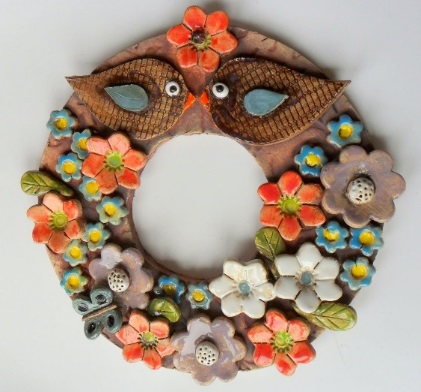 Přijďte si vyrobit pod vedením paní Z. Stárkové keramický výrobek,který Vám udělá radost a bude jedinečný.15. 3. 2019 v 17.00 hodin bude pro Vás v ZŠ a MŠ Čistá (2. patro) připravena keramická dílna.Cena: 150,- KčV ceně: keramická hlína, provozní náklady a glazování výrobku, které bude 22.3.2019S sebou: přezůvky a zástěruJelikož je k dispozici jen 14 pracovních míst, je potřeba se předem na akci závazně přihlásit. Přihlásit se můžete na OÚ Čistá u paní Ireny Kolské.Pokud bude o akci větší zájem, uspořádáme keramické tvoření pro dospělé i v dalších termínech. 